باسمــــه تعالیکاربرگ‌های استفاده از فرصت تحقیقاتی کوتاه مدتثبت نام در سامانه(اطلاعات تفضیلی پیوست شماره 1)نوع فرصت تحقیقاتی مورد تقاضا:فرصت تحقیقاتی داخل کشور         فرصت تحقیقاتی خارج از کشور        فرصت تحقیقاتی خارج به داخل کشور  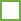 برآورد مدت فرصت مطالعاتی مورد تقاضا:       شرایط دانشجو:بورسیه دانشگاه‌های تحت پوشش وزارت علوم           غیر بورسیه روزانه       پژوهش محور (پذیرفته شده از طریق آزمون سراسری)  دانشجوی نوبت دوم (دوره شبانه) داخل بدون دریافت مقرری ماهانه و حق مسکندانشجوی سایر دستگاه‌ها (هزینه‌های تحصیل تقبل شده است.)مشخصات فردی دانشجو:پیشینه تحصیلی* درصورت وقفه بین دو مقطع تحصیلی، یا مرخصی در حین تحصیل دلیل و فعالیت انجام شده بین دو را بنویسید.مشخصات دوره تحصیل دکتری:از آغاز دوره فرصت، نباید بیش از 42 ماه از شروع به تحصیل دانشجو در مقطع دکتری سپری شده باشد. (وتویی)نام و نام‌خانوادگینام پدرنشانی محل سکونتکد ملیشماره شناسنامهتلفن محل سکونتپست الکترونیکوضعیت نظام وظیفهنشانی محل کارتلفن همراهوضعیت تاهلتلفن محل کارتاریخ تولدتعداد فرزندفرایند‌های قبلیمحاسبه سن (سال و ماه)محل تولدفرایند‌های قبلیمقطع تحصیلیرشتهنام شهرنام موسسهتاریخ شروع تاریخ پایان معدلتوضیحات (وقفه/مرخصی)*دیپلم/ پیش‌دانشگاهی50 کارکترکاردانیکارشناسیکارشناسی ارشدکشور محل تحصیلتاریخ شروع به تحصیل دکتریمدت شروع به تحصیل دکتری تا روز درخواست (به ماه)42شهر محل تحصیلتاریخ قبولی امتحان جامعمرخصی تحصیلی بدون درج در سنوات (به ماه)دانشگاه محل تحصیلتاریخ تصویب طرح پیشنهادی رساله دکتریتمدید تحصیلی اول (به ماه)دانشکده محل تحصیلتاریخ تقریبی آغاز فرصتتمدید تحصیلی دوم (به ماه)-گروه تحصیلیتاریخ تقریبی دفاع از رسالهمدت فرصت (به ماه)6رشته تحصیلینام استاد راهنما اولمدت تقریبی دوره به تحصیل دکتری (با احتساب فرصت و تمدید و مرخصی مندرج در سنوات) به ماهگرایش تحصیلیلینک صفحه شخصی استاد راهنما اولنام استاد راهنما دومعنوان رساله (فارسی)ایمیل استاد راهنما اولتلفن استاد راهنما دوم (ایران)عنوان رساله (انگلیسی)تلفن استاد راهنما اول (ایران)نام استاد مشاور